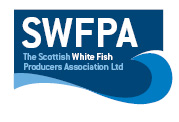 Creel PositionsCreel Position Area56°45.44N    2°10.84W56°43.31N    2°17.57W56°40.22N    2°05.27W56°37.38N    1°55.68W56°32.46N    1°58.46W56°32.47N    2°26.24WDate24/09/2019Vessel Name & Reg NoInterceptor ME9 Skipper NameJohn PullarSkipper Email Addressjohn@usansalmon.comSkipper Mobile No07926000049